Commune de 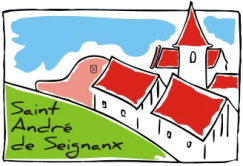 Saint-André-de-SeignanxExtension et réhabilitation des locaux scolaires, périscolaires et extrascolairesAVIS PUBLIC A LA CONCURRENCEMARCHE A PROCEDURE ADAPTEEPOUVOIR ADJUDICATEUR :Commune de Saint-André-de-Seignanx, représentée par son Maire Jean BAYLET227 Route du Bourg – 40390 Saint-André-de-SeignanxPROCEDURE DE PASSATION : Articles 27 et 90 du décret n° 2016-360 du 25/03/2016Marché inférieur  au seuil  de 209 000 €HT. - Phase 1 : Présélection de 5 candidats sur dossiers et références- Phase 2 : Après remise du programme, audition et négociation avec les candidats retenus.OBJET DU MARCHEMission de base avec EXE de maîtrise d’œuvre pourBâtiment neuf : cantine + restaurant scolaire (200 couverts) + sanitaires mutualisés et garderie.Réhabilitation: Aménagement salles de classes dans l’ancienne cantine et restaurant.Montant estimatif des travaux bâtiments  1 500 000.00 € HTDélaisL’architecte s’engage à entreprendre la mission dès la notification du marché. Dépôt de l’APD le 4 décembre 2017 et du PC le 8 janvier 2018.Compétences des candidatsArchitecte DPLG,  HMONP ou équivalent,  inscrit au tableau de l’ordre des architectes,  BET Fluides, BET structure, BET CuisineORGANISATION DE LA PHASE 1 de la CONSULTATION, PRESELECTIONRemise des dossiers  de candidatureDossiers remis contre récépissé ou par pli recommandé avec AR à l’adresse suivante Monsieur  le maireMairie 227 Route du Bourg 40390 Saint-André-de-SeignanxTel 05 59 56 79 90Ou par mail à : mairie.st-andre-de-seignanx@wanadoo.frOu sur le site : https://marchespublics.landespublic.org Date limite de réception Lundi 17 juillet  2017  à 18h00Contenu du dossier de candidature pour la présélectionDossier Compétences, références et moyens- Présentation des Compétences et moyens : une page A4- Une liste de format A4 précisant les références récentes- Présentation détaillée avec photos ou images de 3 références maximum  sur 3 pages A3 recto maximumDossier administratif- Lettre de candidature (formulaire DC1 à jour depuis le 31/03/2016)- Déclaration du candidat (formulaire DC2 à jour depuis le 31/03/2016)- Inscription à l’ordre des architectesAutres déclarations (sociales et fiscales) et attestation d’assurance  à remettre uniquement par les candidats présélectionnés pour la 2ème phase. Critères de présélection des dossiers (non pondérés et non hiérarchisés)- Qualification et qualité du candidat- Qualité des références fournies : restauration collective et écoles communales- Travail en milieu occupé- Intégration au bâti existant- Références en rapport avec l’échelle du projetORGANISATION DE LA PHASE 2 DE LA CONSULTATION, SELECTIONRemise du cahier des charges et des prestations à fournir.Convocation par mail ou par courrier pour les 5 candidats présélectionnés  à une audition négociationLe programme sera remis aux 5 architectes retenus le mercredi 2 août 2017.Une audition et négociation sera organisée, sur analyse du programme, entre le lundi 4 septembre et le vendredi 8 septembre 2017.RenseignementsRenseignements auprès de la Mairie. 